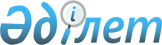 Жазалау түрінде қоғамдық жұмыстарға тартылатын сотталғандар еңбегін қолдану үшін объектілер туралы
					
			Күшін жойған
			
			
		
					Шығыс Қазақстан облысы Жарма аудандық әкімдігінің 2008 жылғы 28 қаңтардағы  N 37 қаулысы. Шығыс Қазақстан облысы Әділет департаментінің Жарма аудандық Әділет басқармасында 2008 жылғы 7 ақпанда N 5-10-56 тіркелді. Күші жойылды - ШҚО Жарма ауданы әкімдігінің 2010 жылғы 16 сәуірдегі N 147 қаулысымен

      Ескерту. Күші жойылды - ШҚО Жарма ауданы әкімдігінің 2010.04.16  N 147 қаулысымен.      РҚАО ескертпесі.

      Мәтінде авторлық орфография және пунктуация сақталған.

      Қазақстан Республикасының «Қазақстан Республикасындағы жергілікті мемлекеттік басқару туралы» Заңының 31 бабының 2 тармағы, Қазақстан Республикасының Қылмыстық атқару кодексінің 30 бабының 1 тармағының негізінде Жарма ауданының әкімдігі ҚАУЛЫ ЕТЕДІ:



      1. Қоса беріліп отырған жазалау түрінде қоғамдық жұмыстарға сотталғандар еңбегін қолдану үшін объектілердің тізімі бекітілсін.

      2. Осы қаулының орындалуына бакылау жасау аудан әкімінің орынбасары С.М. Брынзовқа жүктелсін.

      3. Осы қаулы қолданысқа ресми жарияланғаннан кейін енгізіледі.      Аудан әкімі                        Д. Мусин

Жарма ауданы әкімдігінің 28

қаңтар 2008 жылғы

№ 34 қаулысына қосымша Жазалау түрінде қоғамдық жұмыстарға тартылытын 

сотталғандар еңбегін қолдау үшін объектілер

ТІЗІМІ      Жарма аудан әкімі

      аппаратының басшысы                     М. Каримов
					© 2012. Қазақстан Республикасы Әділет министрлігінің «Қазақстан Республикасының Заңнама және құқықтық ақпарат институты» ШЖҚ РМК
				№Мекемелердің аталуыМекен жайыЖұмыс түрі1«Ақжал ауылдық  округі әкімінің  аппараты» ММАқжал ауылдық  әкімшілігіАумақты көркейту  тазалау2«Әуезов кенттік  округі әкімінің  аппараты» ММӘуезов кентінің  әкімшілігіАумақты көркейту тазалау3«Аршалы ауылдық  округі әкімінің  аппараты» ММАршалы ауылдық  әкімшілігіАумақты көркейту тазалау4«Божығұр ауылдық  округі әкімінің  аппараты» ММБожығұр ауылдық  әкімшілігіАумақты көркейту тазалау5«Бірлік ауылдық  округі әкімінің  аппараты» ММБірлік ауылдық  әкімшілігіАумақты көркейту тазалау6«Белтерек ауылдық  округі әкімінің  аппараты» ММБелтерек ауылдық  әкімшілігіАумақты көркейту тазалау7«Бірлікшіл ауылдық  округі әкімінің  аппараты» ММБірлікшіл ауылдық әкімшілігіАумақты көркейту тазалау8«Георгиевка  ауылдық округі  әкімінің аппараты»  ММҚалбатау ауылдық  әкімшілігіАумақты көркейту тазалау9«Делбегетей  ауылдық округі  әкімінің аппараты»  ММДелбегетей  ауылдық  әкімшілігіАумақты көркейту тазалау10«Жәйма ауылдық  округі әкімінің  аппараты» ММЖәйма ауылдык  әкімшілігіАумақты көркейту тазалау11«Жарық ауылдық  округі әкімінің  аппараты» ММЖарық ауылдык  әкімшілігіАумақты көркейту тазалау12«Жарма кенттік  округі әкімінің  аппараты» ММЖарма кентінің  әкімшілігіАумақты көркейту тазалау13«Жаңғызтөбе  кенттік округі  әкімінің аппараты»  ММЖаңғызтөбе 

кентінің 

әкімшілігіАумақты көркейту тазалау14«Қарасу ауылдық  округі әкімінің  аппараты» ММҚарасу ауылдық  әкімшілігіАумақты көркейту тазалау15«Қаратөбе ауылдық  округі әкімінің  аппараты» ММҚаратөбе ауылдық  әкімшілігіАумақты көркейту тазалау16«Қапанбұлақ  ауылдық округі  әкімінің аппараты»  ММҚапанбұлақ  ауылдык  әкімшілігіАумақты көркейту тазалау17«Қызылағаш ауылдык  округі әкімінің  аппараты» ММҚызылағаш ауылдык  әкімшілігіАумақты көркейту тазалау18«Суықбұлақ кенттік  округі әкімінің  аппараты» ММСуықбұлак  кентінің  әкімшілігіАумақты көркейту тазалау19«Терістанбалы  ауылдық округі  әкімінің аппараты»  ММТерістанбалы  ауылдык  әкімшілігіАумақты көркейту тазалау20«Үшбиік ауылдық  округі әкімінің  аппараты» ММҮшбиік ауылдық  әкімшілігіАумақты көркейту тазалау21«Шалабай ауылдық  округі әкімінің  аппараты» ММШалабай ауылдық  әкімшілігіАумақты көркейту тазалау22«Шар қалалық  округі әкімінің  аппараты» ММШар қалалық  әкімшілігіАумақты көркейту тазалау23«Ақжал орта  мектебі» ММАқжал ауылыАумақты көркейту тазалау24«Бақыршық орта  мектебі» ММӘуезов кентіАумақты көркейту тазалау25«Аршалы орта  мектебі» ММАршалы ауылыАумақты көркейту тазалау26«В. Маяковский  атындағы негізгі  мектебі» ММСалқынтөбе ауылыАумақты көркейту тазалау27«Ш.Уалиханов  атындағы орта  мектебі» ММСұлусары ауылыАумақты көркейту тазалау28«Бірлік орта  мектебі» ММБірлік ауылыАумақты көркейту тазалау29«Қажыгелді  атындағы орта  мектебі» ММБелтерек ауылыАумақты көркейту тазалау30«Абай атындағы көп  салалы гимназия  мектебі» ММҚалбатау ауылыАумақты көркейту тазалау31«Қонырбиік орта  мектебі» ММҚонырбиік ауылыАумақты көркейту тазалау32«Арқалық орта  мектебі» ММЖайма ауылыАумақты көркейту тазалау33«Жамбыл атындағы  орта мектебі» ММЖарық ауылыАумақты көркейту тазалау34«Жаңғызтөбе орта  мектебі» ММЖаңғызтөбе кентіАумақты көркейту тазалау35«Қарасу орта  мектебі» ММҚарасу ауылыАумақты көркейту тазалау36«Д. Қалматаев  атындағы орта  мектебі» ММҚаратөбе ауылыАумақты көркейту тазалау37«Т. Хасенұлы  атындағы орта  мектебі» ММҚапанбұлақ ауылыАумақты көркейту тазалау38«Қызылағаш орта  мектебі» ММҚызылағаш ауылыАумақты көркейту тазалау39«Суықбұлақ орта  мектебі» ММСуықбулақ кентіАумақты көркейту тазалау40«Терістанбалы  негізгі мектебі»  ММТерістанбалы  ауылыАумақты көркейту тазалау41«Ақтайлақ би  атындағы орта  мектебі» ММҮшбиік ауылыАумақты көркейту тазалау42«Н. Крупская  атындағы орта  мектебі» ММШалабай ауылыАумақты көркейту тазалау43«Т. Көбдіков  атындағы орта  мектебі» ММШар қаласы Е. Боранбаев  атындагы көшесі № 20Аумақты көркейту тазалау44«П. Теряев  атындағы орта  мектебі» ММЖарма кентіАумақты көркейту тазалау45«Абай атындағы  орта мектебі» ММШар қаласы Варепа   атындағы көшесі № 160Аумақты көркейту тазалау46«Әлімбетов  атындағы орта  мектебі» ММЕгінбұлақ ауылыАумақты көркейту тазалау47«Балықтыкөл  негізгі мектебі»  ММ8 марта ауылыАумақты көркейту тазалау48«Верный путь  атындағы негізгі  мектебі» ММҮкілі ауылыАумақты көркейту тазалау49«Георгиевка орта  мектебі» ММҚалбатау ауылыАумақты көркейту тазалау50«Карелина  атындағы орта  мектебі» ММШар қаласы  Қабанбай атындағы  көшесі № 119Аумақты көркейту тазалау51«Кезенсу орта  мектебі» ММКезенсу ауылыАумақты көркейту тазалау52«Көшек орта  мектебі» ММКөшек ауылыАумақты көркейту тазалау53«Лекеров атындағы   негізгі мектебі»  ММҚарасу ауылыАумақты көркейту тазалау54«Малай атындағы  негізгі мектебі»  МММалай ауылыАумақты көркейту тазалау55«Маяковский  атындағы орта  мектебі» ММҚалбатау ауылы  Ахтамберды жырау  атындағы көшесі № 29Аумақты көркейту тазалау56«Тұрсынов  атындағы орта  мектебі» ММШар қаласы Абая  атындағы көшесі № 56Аумақты көркейту тазалау57«Шакенов атындағы   орта мектебі» ММЖанаөзен ауылыАумақты көркейту тазалау58«Шарипов атындағы   негізгі мектебі»  ММБылқылдақ ауылыАумақты көркейту тазалау59«Шевченко атындағы  негізгі мектебі»  ММҚаражал ауылыАумақты көркейту тазалау60«№ 236 орта  мектебі» ММСолнечный ауылыАумақты көркейту тазалау